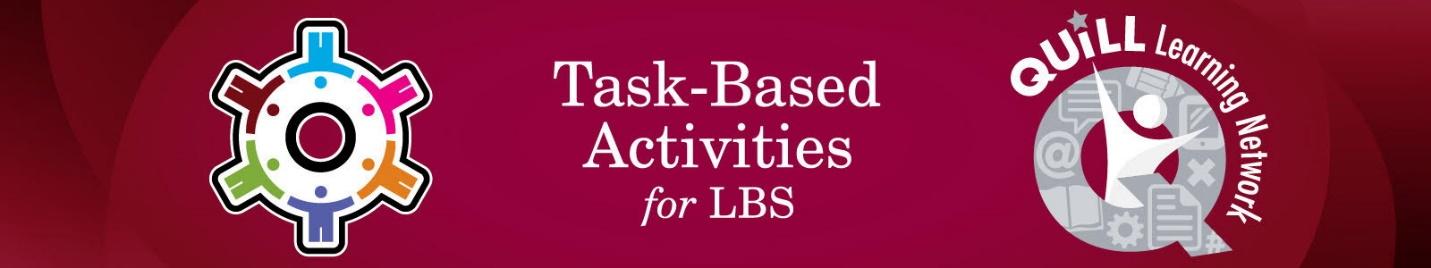 Task prepared for the project “Using Technology to Facilitate Connections between Literacy and the Broader Community” (2014)Task Title: Write a Book ReportOALCF Cover Sheet – Practitioner CopyLearner Name:Date Started (m/d/yyyy):Date Completed (m/d/yyyy):Successful Completion:  Yes 	No  Task Description: In this task, the learner is required to write a book report. Alternative activities may be to complete a written review for a movie, live show, restaurant, or television program.Competency:  A:  Find and Use Information       B:  Communicate Ideas and Information  D:  Use Digital Technology E1:  Manage LearningTask Groups:  A1:  Read continuous text  B2:  Write continuous text D2:  Use Digital Technology E2:  Manage LearningLevel Indicators:A1.3:  Read longer texts to connect, evaluate and integrate ideas and       
          informationB2.3:  Write longer texts to present information, ideas, and opinionsD2:     Perform well-defined, multi-step digital tasksE2:  Set realistic short- and long-term goals, use a limited number of  
       learning strategies, and monitor own learningPerformance Descriptors: See chart on the last pageMaterials Required:Book, see a movie, eat in a restaurant, or attend a live showDictionaryComputer, pen, and paperSample book report (attached)Learner Information and TasksTask 1. Decide on the book you are going to read.Task 2. Read the book.Task 3. Using the “Sample Book Report” develop a rough draft of the book report using a pen and paper or computer. The book report should include the title, the author, a summary, and your opinion of the book.Task 4. Edit the rough draft for spelling, grammar, and content. Task 5. Complete a final copy using a computer or pen and paper. Sample Book ReportSample of writing: Just Once

Title of Book: Just Once

Author: Mary Blount Christian

Cora is married to Sam, and they have a young baby named Sammy. Cora tries to please Sam all the time. She goes out of her way to keep from arguing with him, but it doesn't seem to matter what she does. He is always mad. When he gets mad, he hits Cora. Cora believes that she causes him to hit her.

When the police came one night after Cora was beaten up, the police gave her a phone number to call for help when she was ready for it. One night she took the baby and went to the bus station and called for help.

I think this is a good book to read. It is very informative. After reading this book it helps you to understand that no one should live like this and that there is always a way out, even if you have to ask for help. 
Performance DescriptorsThis task: Was successfully completed        		Needs to be tried again  Learner Comments:Instructor (print):					Learner signatureGoal Path:EmploymentApprenticeshipSecondary School  √Post Secondary  √IndependenceLevelsPerformance DescriptorsNeeds WorkCompletes task with support from practitionerCompletes task independentlyA1.3integrates several pieces of information from textsmanages unfamiliar elements (e.g. vocabulary, context, topic) to complete tasksidentifies the purpose and relevance of textsbegins to recognize bias and points of view in textsinfers meaning which is not explicit in textsfollows the main events of descriptive, narrative, informational, and persuasive textsobtains information from detailed readingidentifies sources, evaluates, and integrates informationB2.3writes texts to present information, summarize, express opinions, present arguments, convey ideas, or persuademanages unfamiliar elements (e.g. vocabulary, context, topic) to complete tasksorganizes and sequences writing to communicate effectivelyuses a variety of vocabulary, structures, and approaches to convey main ideas with supporting detailsD2selects and follows appropriate steps to complete taskslocates and recognizes functions and commandsmakes low-level inferences to interpret icons and textE2checks accuracy of workidentifies steps required to achieve goalsuses a limited number of learning strategies (e.g. takes notes, organizes learning materials)sequences activities in multi-step tasksidentifies multiple sources of information to complete tasksevaluates own performance using established criteria and tools (e.g. checklist, rubrics)begins to identify ways to improve performance